Assessment 3 / Scavenger Hunt worksheets (Unit3) / 44 points     Class:        Name:  1.                                                                                	 2. Please go to http://www.kizclub.com/reading2.htmWork with partner and answer the following questions: (5 points each)Q1: What is an astronaut?Q2: What does she want to be?Q3: What can a police officer do?Q4: Does she want to be a scientist?Q5: What does he want to be?Look up these words in dictionaries and write the Chinese meaning of each (3 point each) astronaut	_________     scientist 	_________ cook			_________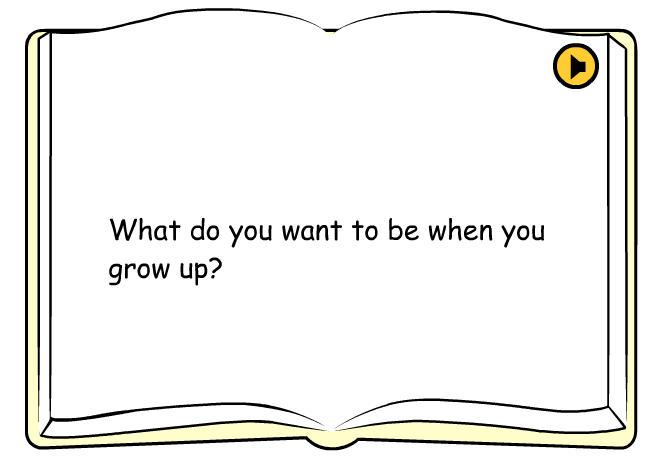 Your work is done, and you think you did a     fair     good    great job. (5 points)Parent’s signature: _________________ (5 points)           